	ПРОЕКТ ПРОГРАММЫ (по состоянию на 24.07.19 г.)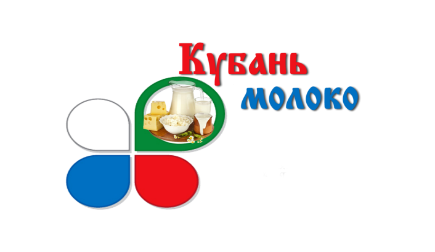 Всероссийской научно-практической конференции«ДОВЕРИЕ ПОТРЕБИТЕЛЕЙ К РОССИЙСКОЙ МОЛОЧНОЙ ПРОДУКЦИИ ЧЕРЕЗ ОБЕСПЕЧЕНИЕ ЕДИНСТВА И ОТКРЫТОСТИ ОТРАСЛИ»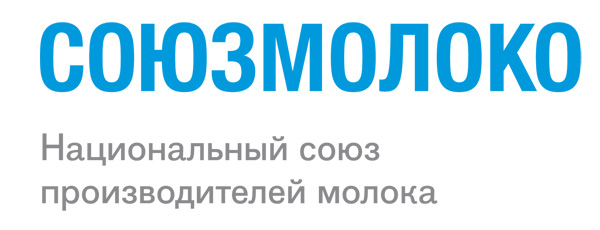 Регламентработы смотра-конкурса молочных продуктов«Молочные продукты 2019»Вторник, 17 сентября 2019Вторник, 17 сентября 2019Заезд участников конференции Санаторий «Коралл», г. Сочи, Адлерский район, Ленина, 219Монтаж экспозиции выставки в большом холле15:00-19:00Предварительная регистрацияРабота выставки в холле - 18-20 сентября с 9:00 до 15:00Среда, 18 сентября 2019Среда, 18 сентября 20199:009:30Регистрация участников конференцииВыставка молочной продукции, представленной на смотр-конкурс «Молочные продукты – 2019»9:30-10:00Открытие конференцииПриветственное слово10:0012:00Круглый стол: «ТЕНДЕНЦИИ РАЗВИТИЯ И ЭКСПОРТНЫЙ ПОТЕНЦИАЛ МОЛОЧНОЙ ОТРАСЛИ»Модератор –  Даниленко Андрей ЛьвовичУчастники круглого стола:Белов Артем СергеевичГенеральный директор Национального союза производителей молока (СОЮЗМОЛОКО)«Текущая ситуация на рынке России. Перспективы развития отрасли»Мищенко Михаил АлександровичДиректор Центра изучения молочного рынка Представитель Департамента ветеринарии ККО проводимой работе по оздоровлению молочного стада от лейкоза. Прогноз по объему молока-сырья на 2020 гг.Малахов Александр ИльичДиректор ФГБУ «Краснодарская межобластная ветеринарная лаборатория»«Остатки ветеринарных лекарственных средств в молоке-сырье - это ответственность фермы, переработчика или …производителя препаратов?»- Симоненко Сергей Владимировичд-р техн. наук, директор НИИ Детского питания  филиала ФГБУН «ФИЦ питания и биотехнологии»- Свириденко Юрий Яковлевичд-р биол. наук, академик РАН, руководитель Центра научно-прикладных исследований в области сыроделия и маслоделия ВНИИМС - филиала ФГБНУ «ФНЦ пищевых систем им. В.М. Горбатова» РАН12:00-13:00Общее фотографирование участников конференцииПерерыв на обед13:00-14:30Круглый стол: «МОЛОЧНЫЙ ЗАВОД НОВОГО ПОКОЛЕНИЯ»Модератор – Иванова Ирина Кезельман- ООО «Кизельманн Рус», Баранов С.А- ООО «IDS», Иванова И.М.- ООО «Бассон», Узденов Б.М.- ООО «Аквахелп», Буткевич С.М.- ООО «Беверт», Минишев Р.14:3015:10- Свириденко Галина Михайловнад-р техн. наук, зав. отделом микробиологии ВНИИМС - филиала ФГБНУ «ФНЦ пищевых систем им. В.М. Горбатова» РАН«Теоретические и практические вопросы применения защитных культур»15:1015:20Доклад на согласовании / Силд эйр15:2016:00- Мусина Ольга Николаевна (на согласовании)д-р техн. наук, руководитель ФГБНУ ФАНЦА «Сибирский НИИ сыроделия» 19:00-23:00ТОРЖЕСТВЕННЫЙ ЮБИЛЕЙНЫЙ УЖИНЧетверг, 19 сентября 2019Четверг, 19 сентября 2019«НАУЧНО-ПРАКТИЧЕСКАЯ ПОДДЕРЖКА МОЛОЧНОЙ ОТРАСЛИ»«НАУЧНО-ПРАКТИЧЕСКАЯ ПОДДЕРЖКА МОЛОЧНОЙ ОТРАСЛИ»9:00-9:30- Топникова Елена Васильевнад-р техн. наук, Врио директора ВНИИМС - филиала ФГБНУ «ФНЦ пищевых систем им. В.М. Горбатова» РАН«Вопросы современного маслоделия в ключе повышения доверия потребителей»9:30-9:50АТЛ9:50-10:20- Макеева Ирина Андреевнад-р техн. наук, зав. лабораторией стандартизации, метрологии и патентно-лицензионной работы ФГАНУ «ВНИМИ»10:2010:40Доклад на согласовании / Гран При10:4011:10- Федотова Ольга Борисовнад-р. техн. наук, зав. лабораторией молочных консервов ФГАНУ «ВНИМИ»«Роль упаковки в обеспечении качества и безопасности молочной продукции»11:1011:30Доклад на согласовании /ООО «Профитекс»11:3012:00- Юрова Елена Анатольевнак.т.н., зав. лабораторией технохимического контроля ФГАНУ «ВНИМИ»12:00-13:00Перерыв на обед13:0013:20Доклад на согласовании /Экоком13:20-13:50- Сорокина Нинель Петровнак.т.н., директор ФГУП «Экспериментальная биофабрика» г. Углич13:50-14:10Доклад на согласовании /Хаспер14:10-14:40- Мордвинова Валентина Александровназав. отделом сыроделия ВНИИМС - филиала ФГБНУ «ФНЦ пищевых систем им. В.М. Горбатова» РАН14:4015:00Доклад на согласовании / Вивалит15:0015:20Доклад на согласовании / Питер пром15:20-15:40Доклад на согласовании / ОсконПятница, 20 сентября 2019Пятница, 20 сентября 20199:3012:00Круглый стол: «ДОВЕРИЕ ПОТРЕБИТЕЛЕЙ К РОССИЙСКОЙ МОЛОЧНОЙ ПРОДУКЦИИ ЧЕРЕЗ ОБЕСПЕЧЕНИЕ ЕДИНСТВА И ОТКРЫТОСТИ ОТРАСЛИ»СИСТЕМЫ ПРОСЛЕЖИВАЕМОСТИ. Практическое применение системы ГИС «Меркурий» на примере 3-х месяцев использования. Проблемы и пути их решения.Модератор – (на согласовании)Участники круглого стола:Боева Наталья ДмитриевнаДепутат Государственной Думы. Член фракции политической партии «Единая Россия». Член комитета Государственной Думы по аграрным вопросамПономарев Аркадий НиколаевичДепутат Государственной Думы Федерального собрания РФМинистерство сельского хозяйства РФ Коробка Андрей Николаевич (на согласовании)Заместитель главы администрации (губернатора) Краснодарского КраяПопова Анна Юрьевна (на согласовании)Руководитель Роспотребнадзора РФКобылкин Дмитрий Николаевич (на согласовании)Министерство природных ресурсов и экологии РФПредставитель Федерального агентства по техническому регулированию и стандартизации (Росстандарт) (на согласовании)Легальное использование в молочной отрасли географического наименование места происхождения товара и индивидуальной интеллектуальной собственности12:0013:00Перерыв на обед13:00-14:00НАГРАЖДЕНИЕ победителей Всероссийского смотра-конкурсаТоржественное закрытие конференцииПрием образцов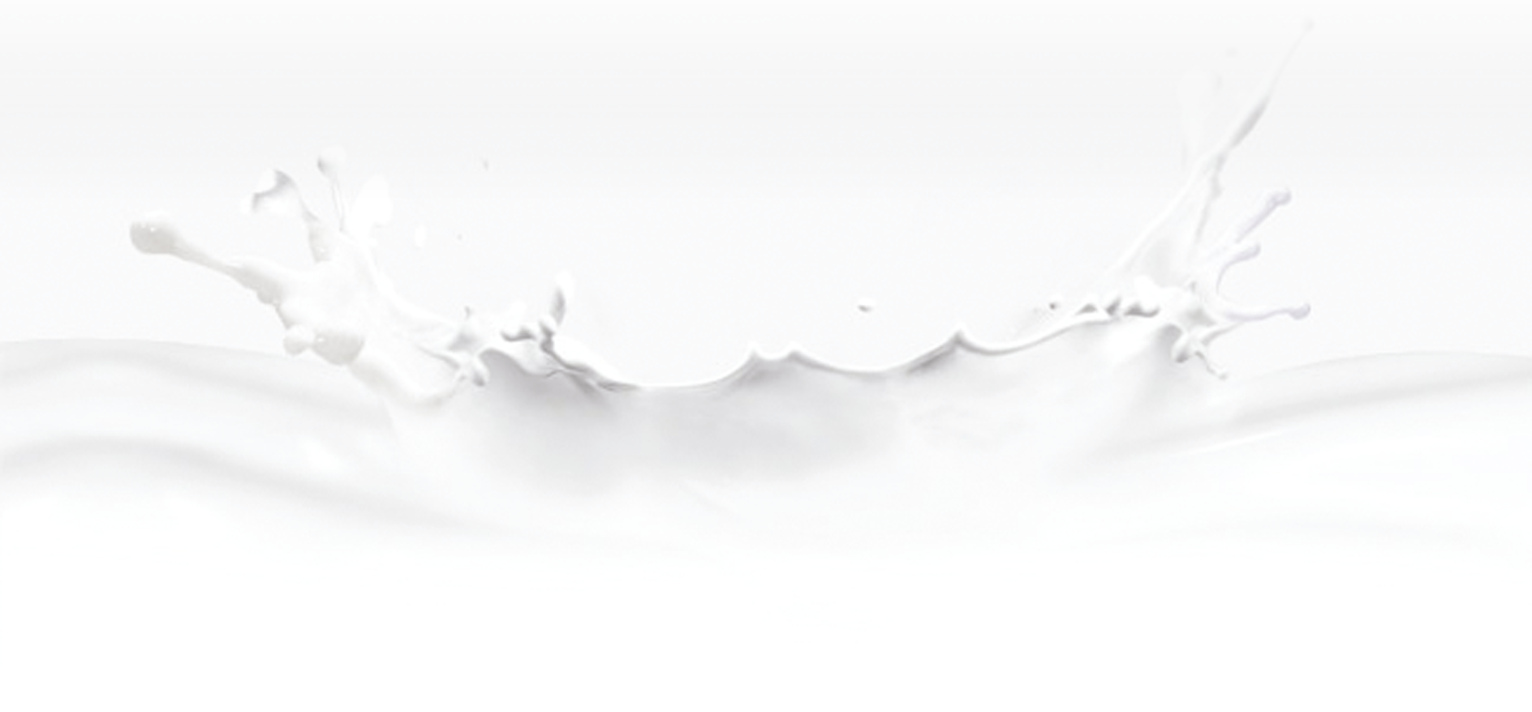 14-16 сентября 2019 г                  17 сентября 2019 г10:00 – 20:00                                 10:00-14:00Справки по телефону:Прием образцов: 89183408077 Ирина Борисовна МелиховаЭльвира Попова89189596112Елена Непорожняя89180461230РАБОТА ДЕГУСТАЦИОННОЙ КОМИССИИРАБОТА ДЕГУСТАЦИОННОЙ КОМИССИИВоскресенье-вторник, 15-17 сентября Воскресенье-вторник, 15-17 сентября Работа конкурсного жюри. Дегустация образцовРабота конкурсного жюри. Дегустация образцовВторник, 17 сентябряВторник, 17 сентябряРабота счетной комиссии. Подведение итогов дегустационного конкурсаРабота счетной комиссии. Подведение итогов дегустационного конкурсаПятница, 20 сентябряПятница, 20 сентября13:00-14:00НАГРАЖДЕНИЕ победителей Всероссийского смотра-конкурса